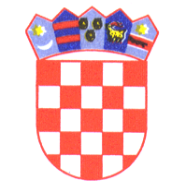 REPUBLIKA HRVATSKA   ISTARSKA ŽUPANIJA             GRAD BUZETPovjerenstvo za dodjelu stipendijaKLASA: 602-01/21-01/19UBROJ: 2106/01-03-02-21-5Buzet, 8. studenoga 2021.PREDMET:  Zaključak Povjerenstva za dodjelu stipendija Grada Buzeta o                      ostvarivanju prava na učeničku stipendiju bez ponavljanja natječajnog                     postupka u školskoj 2021./2022. godiniSukladno članku 16. i članku 18, stavku 4. Pravilnika o stipendiranju učenika i studenata (“Službene novine Grada Buzeta” br., 5/19), i čl.12. Zaključka o broju i visini mjesečnog iznosa stipendije za školsku/akademsku 2021./2022. godinu („Službene novine Grada Buzeta“, broj 7/21, KLASA: 602-01/21-01/19, URBROJ: 2106/01-03-02-21-2 od 30. rujna 2021.godine), Povjerenstvo za dodjelu stipendija Grada Buzeta (KLASA: 602-01/19-01/28, URBROJ: 2106/01-03-01-19-1, i KLASA:602-01/19-01/28 URBROJ:2106/01-02-01-21-2) na sjednici održanoj 8. studenog 2021. godine, UTVRĐUJE da u školskoj godini 2021./2022. PRAVO NA STIPENDIJU BEZ PONAVLJANJA NATJEČAJNOG POSTUPKA ostvaruju sljedeći učenici (abecednim redoslijedom) koji su u prethodnoj školskoj godini ostvarili najmanju prosječnu ocjenu od 4,50:2. Ovaj Zaključak stupa na snagu danom donošenja.                                                                                   PREDSJEDNICA 					       POVJERENSTVA ZA DODJELU STIPENDIJATijana Krnjus,v.r.Redni brojIme i prezimeProsjek ocjena1.HANA ALBANEŽE4,762. PETRA FABIJANČIĆ4,543.LARA FABRIS4,764.NIKA IVANČIĆ4,535.VANESSA JAKAC5,006.KARLA JERMANIŠ4,857.KARIN KRULČIĆ4,548.KIM MARUŠIĆ5,009.MIA MRAKOVIĆ4,6310.MARTA NEMARNIK4,9111.LORENZO RADOVIĆ4,6112.PETAR RAŠPOLIĆ4,8613.MONIKA REXHBEQAJ4,8714.TEO STOKOVIĆ4,7915.KARLO ŠVERKO4,8616.IVONA VIVODA4,8017.LEO VIVODA4,93